Background: The Pilgrims left England on a ship called the Mayflower. The ship carried 102 men, women, children 
 and their belongings, including small animals to the new world. They sailed towards the Virginia Colony, expecting to start a new life there. Instead, after 66 days at sea, they landed farther north in New England and decided to stay there. The Mayflower CompactIn the name of God, Amen. We whose names are underwritten, the loyal subjects of our dread Sovereign Lord King James, by the Grace of God of Great Britain, France, and Ireland King, Defender of the Faith, etc.Having undertaken for the Glory of God and advancement of the Christian Faith and Honour of our King and Country, a Voyage to plant the First Colony in the Northern Parts of Virginia, do by these presents solemnly and mutually in the presence of God and one of another, Covenant and Combine ourselves together in a Civil Body Politic, for our better ordering and preservation and furtherance of the ends aforesaid; and by virtue hereof to enact, constitute and frame such just and equal Laws, Ordinances, Acts, Constitutions and Offices from time to time, as shall be thought most meet and convenient for the general good of the Colony, unto which we promise 
all due submission and obedience. In witness whereof we have hereunder subscribed our names at Cape Cod, the 11th of November, in the year of the reign of our Sovereign Lord King James, of England, France and Ireland the eighteenth, and of Scotland the fifty-fourth. Anno Domini 1620
Source: http://www.plimoth.org/learn/just-kids/homework-help/mayflower-and-mayflower-compactVocabulary: Dread: highly respected
                          Sovereign: a supreme ruler
                         Covenant: a formal agreement made by God and a religious community
                         Civil Body Politic: a group of citizens acting together as a law making group
                         Constitute: to establish
 	           Anno Domini: in the year of                         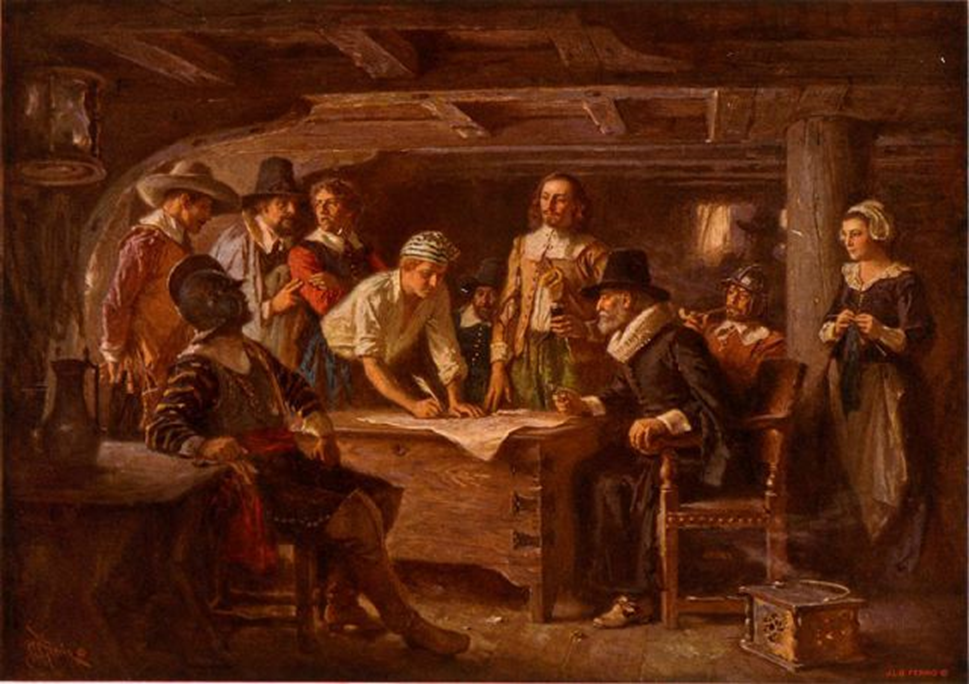 1. When and where was this document created? _________________________________________________2. The word virtue on line 7 has many meanings. What is meaning of the word in this context?
		a. faith					b. consideration
		c. honor				d. credit3. Who does the We refer to on line 2? __________________________________________________________4 What do we learn about the relationship between the king and his subjects? __________________________
    ________________________________________________________________________________________ 5. The word enact on line 8 has multiple meanings. What is the meaning of the word in this context?
		a. to perform				b. to act out on a stage
		c. to put into practice			d. to create6. What type of language was used to write this document? In other words, what style was used? Give 3 
     examples from the text to support your answer. ________________________________________________7. What is the reason the Pilgrims created this document? ___________________________________________
     ________________________________________________________________________________________8. What did the Pilgrims agree to do? ____________________________________________________________
    _________________________________________________________________________________________9. What is the Mayflower Compact? _____________________________________________________________10. Go back and reread the Background Information and look at the signers of the document. Make and write
       a claim about the signers of the Mayflower Compact. _ __________________________________________
    _________________________________________________________________________________________11. What differences do you notice between the document and the painting?____________________________
       ________________________________________________________________________________________
       ________________________________________________________________________________________     John Carver  Edward Tilly   Digery Priest     William BradfordJohn Tilly Thomas Williams     Edward WinslowFrancis Cooke Gilbert Winslow      William Brewster Thomas Rogers             Edmund Margeson      Isaac Allerton Thomas Tinker Peter Brown      Miles Standish John RigdaleRichard Bitteridge      John Alden Edward FullerGeorge Soule      Samuel Fuller John Turner Richard Clark      Christopher Martin             Francis Eaton Richard Gardiner      William Mullins James Chilton John Allerton      William White John Craxton Thomas English      Richard Warren John Billington Edward Doten      John Howland Moses Fletcher Edward Leister     Stephen Hopkins John Goodman